บุคลากร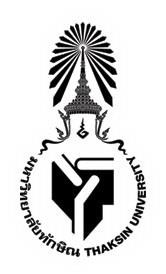 แบบฟอร์มขออนุญาตเข้าปฏิบัติงานในมหาวิทยาลัยทักษิณ วิทยาเขตสงขลาตามประกาศมหาวิทยาลัยทักษิณเรื่อง มาตรการป้องกันการแพร่ระบาดของโรคติดเชื้อไวรัสโคโรนา ๒๐๑๙ (COVID-๑๙)           ข้าพเจ้า ..........................................  สังกัด สำนักงานคณะ คณะศึกษาศาสตร์ โทรศัพท์ ........................   ขออนุญาตเข้าปฏิบัติงานในอาคาร      คณะศึกษาศาสตร์             ชั้น  ๒       ห้อง         สำนักงานคณะ เพื่อปฏิบัติงาน ..............................................................................................................................................ในวันที่……………..เดือน ……………………… ๒๕๖๓    เวลาเข้า  ..............................   น. เวลาออก ..............................   น.             จึงเรียนมาเพื่อโปรดพิจารณาอนุญาต (...................................................) ตำแหน่ง  ..........................          วันที่……………...../....................../....2563(นางปุญญาภา  นิธิพิเชฐ)หัวหน้างาน/หัวหน้าสำนักงาน วันที่....../............/...............(ผู้ช่วยศาสตราจารย์ ดร.เรวดี  กระโหมวงศ์) หัวหน้าส่วนงาน วันที่....../............/...............คำสั่งการ	(	) อนุญาต(	) ไม่อนุญาต เนื่องจาก.......................................................(รองศาสตราจารย์ไพบูลย์ ดวงจันทร์) ประธานศูนย์ประสานงานเฉพาะกิจในสถานการณ์ฉุกเฉิน วิทยาเขตสงขลา รองอธิการบดีฝ่ายบริหารและกิจการนิสิต สงขลา